Největší dar Česká republika / 2022 / 95 minut / režie Daria Hrubá, Marta Santovjáková Gerlíková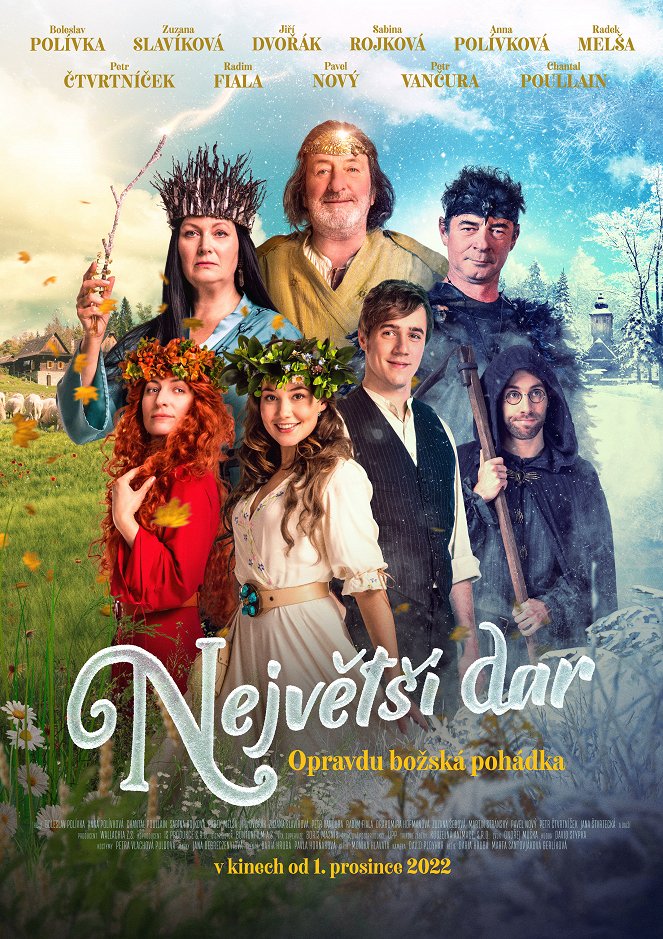 Před projekcíProhlédni si plakát k filmu. Zkus podle obrázku odhadnout:O čem bude tento filmový příběh? Napovídá ti to plakát?    Jedna postava drží v ruce proutek, který vypadá jako kouzelná hůlka. Víš, ve kterém filmovém žánru se nejčastěji objevují kouzla?  Zaujal by tě takový plakát, kdyby ses rozhodoval/a, na jaký film jít do kina?  Po projekci – příběh filmuNyní po projekci zkus vyprávět příběh filmové pohádky. Dokážeš vybrat nejdůležitější body příběhu? Pomůže ti funkce tzv. dramatického oblouku a vývoje postav ve filmu:úvod (Popiš scény, které patří do úvodní části filmu a seznamují diváka s hlavními hrdiny)  zápletka (Co je zápletkou v příběhu?)vyvrcholení (Vyvrcholením příběhu by mohly být zlé úmysly zimní bohyně Morany a její vítězství. Popiš, co se stalo.)obrat (Snaha o záchranu situace)rozuzlení (Záchrana – objevení největšího daru)Slovanští bohové a jejich významVe filmu se objevují staroslovanští bohové:Znal/a jsi některé z těchto bohů?Vzpomeneš si na některá jména a jejich funkce? Slovanští pohanští bohové byli uctívání před nástupem křesťanství i v naší zemi. Připomíná ti skupina těchto bohů i jiné podobné náboženství ve světě? (nápověda: Řecko a Řím)Soubor božstev, o kterém příběh pojednává, dnes příliš neznáme. Dokážeš vyjmenovat 5 nejznámějších náboženství ve světě?  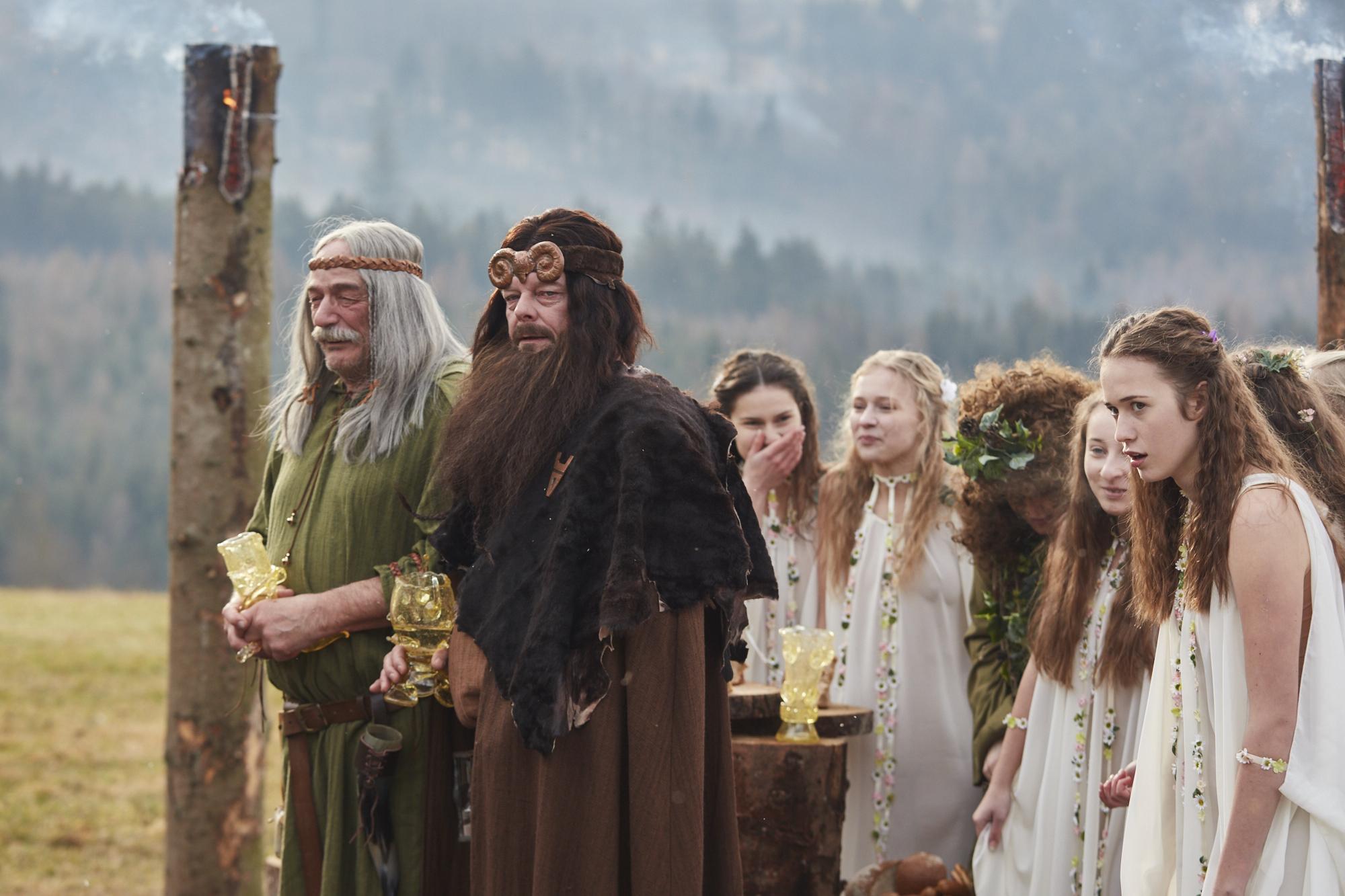 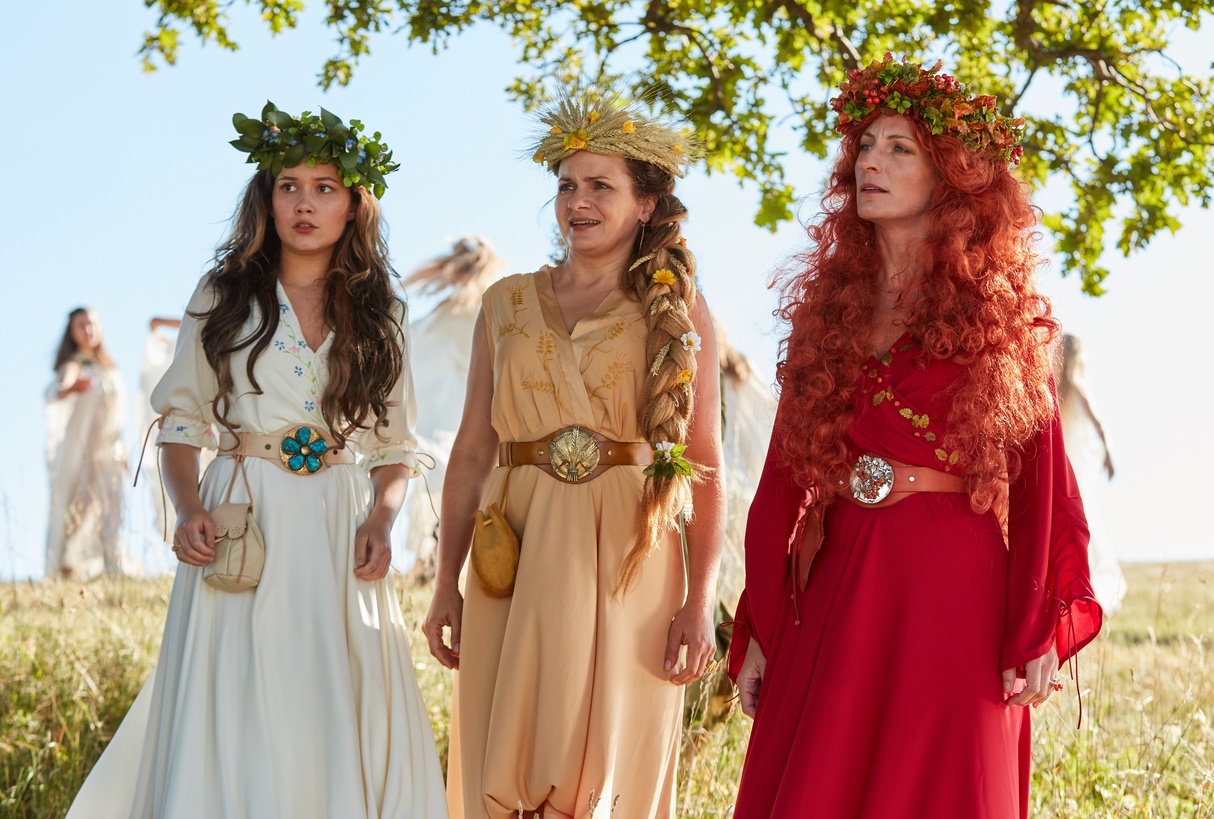 Tvůrci filmuPojďme si říci něco o lidech, kteří tento film vytvořili:Znáš jména některých známých herců nebo hereček, kteří hrají v této pohádce? Řekni, ve kterých dalších filmech jsi tyto herce/herečky mohl/a vidět. Jedna ze dvou režisérek filmu je Marta Santovjáková Gerlíková. Natočila v roce 2016 film s názvem Děda. Podívej se na ukázku a řekni, v čem si jsou filmy podobné (Děda a Největší dar)Oba filmy se odehrávají v jedné krásné části Česka – jak se jmenuje tato oblast? Ve kterém muzeu byl natočen film Nejkrásnější dar? 